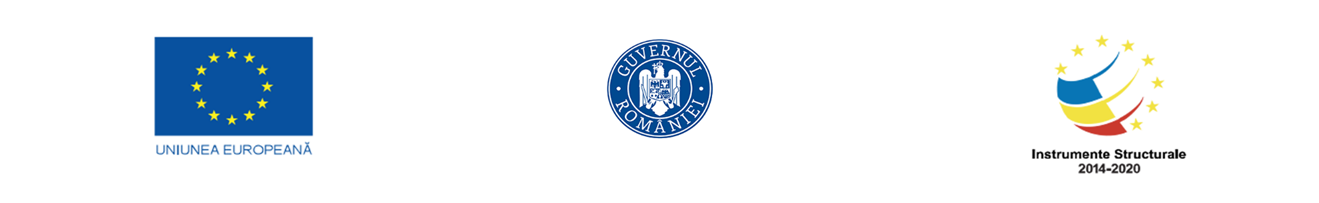 Proiect cofinantat din FONDUL SOCIAL EUROPEAN Programul Operaţional Capital Uman (POCU) 2014-2020Axa Prioritară 4: Incluziunea socială și combaterea sărăcieiObiectiv Specific 4.4: Reducerea numărului de persoane aparținând grupurilor vulnerabile prin furnizarea unor servicii sociale/medicale/socio-profesionale/de formare profesională adecvate nevoilor specificeContract POCU: 465/4/4/128038Titlu proiectului: „VENUS – ÎMPREUNĂ PENTRU O VIAȚĂ ÎN SIGURANȚĂ!Anexa 7DECLARAŢIE PE PROPRIA RĂSPUNDERESubsemnatul/a……………………………..….……, CNP…………………………........ domiciliat/ă în……………….str……………………….nr……ap…….tel. fix………………tel. mobil………….e-mail………………… având în vederea solicitarea mea cu privire furnizarea serviciilor sociale: locuință protejată destinată victimelor violenței domestice/ grup de suport/ cabinet consiliere vocațională*,Cunoscând dispozițiile articolului 326 din Noul Cod Penal  cu privire la falsul în declarații, declar pe proprie răspundere că  am calitatea de  victimă a violenței domestice generată de:violenţa verbală             Da □                   Nu □*adresarea printr-un limbaj jignitor, brutal, precum utilizarea de insulte, ameninţări, cuvinte şi expresii degradante sau umilitoare;violenţa psihologică        Da □                   Nu □*impunerea voinţei sau a controlului personal, provocarea de stări de tensiune şi de suferinţă psihică în orice mod şi prin orice mijloace, prin ameninţare verbală sau în orice altă modalitate, şantaj, violenţă demonstrativă asupra obiectelor şi animalelor, afişare ostentativă a armelor, neglijare, controlul vieţii personale, acte de gelozie, constrângerile de orice fel, urmărirea fără drept, supravegherea locuinţei, a locului de muncă sau a altor locuri frecventate de victimă, efectuarea de apeluri telefonice sau alte tipuri de comunicări prin mijloace de transmitere la distanţă, care prin frecvenţă, conţinut sau momentul în care sunt emise creează temere, precum şi alte acţiuni cu efect similar;violenţa fizică                Da □                     Nu □*vătămarea corporală ori a sănătăţii prin lovire, îmbrâncire, trântire, tragere de păr, înţepare, tăiere, ardere, strangulare, muşcare, în orice formă şi de orice intensitate, inclusiv mascate ca fiind rezultatul unor accidente, prin otrăvire, intoxicare, precum şi alte acţiuni cu efect similar, supunerea la eforturi fizice epuizante sau la activităţi cu grad mare de risc pentru viaţă sau sănătate şi integritate corporală, altele decât cele de la lit. e); violenţa sexuală             Da  □                    Nu □*agresiune sexuală, impunere de acte degradante, hărţuire, intimidare, manipulare, brutalitate în vederea întreţinerii unor relaţii sexuale forţate, viol conjugal; violenţa economică        Da □                     Nu □*interzicerea activităţii profesionale, privare de mijloace economice, inclusiv lipsire de mijloace de existenţă primară, cum ar fi hrană, medicamente, obiecte de primă necesitate, acţiunea de sustragere intenţionată a bunurilor persoanei, interzicerea dreptului de a poseda, folosi şi dispune de bunurile comune, control inechitabil asupra bunurilor şi resurselor comune, refuzul de a susţine familia, impunerea de munci grele şi nocive în detrimentul sănătăţii, inclusiv unui membru de familie minor, precum şi alte acţiuni cu efect similar. violenţa socială               Da □                   Nu □*impunerea izolării persoanei de familie, de comunitate şi de prieteni, interzicerea frecventării instituţiei de învăţământ sau a locului de muncă, interzicerea/limitarea realizării profesionale, impunerea izolării, inclusiv în locuinţa comună, privarea de acces în spaţiul de locuit, deposedarea de acte de identitate, privare intenţionată de acces la informaţie, precum şi alte acţiuni cu efect similar;violenţa spirituală        Da □                     Nu □*subestimarea sau diminuarea importanţei satisfacerii necesităţilor moral-spirituale prin interzicere, limitare, ridiculizare, penalizare a aspiraţiilor membrilor de familie, a accesului la valorile culturale, etnice, lingvistice ori religioase, interzicerea dreptului de a vorbi în limba maternă şi de a învăţa copiii să vorbească în limba maternă, impunerea aderării la credinţe şi practici spirituale şi religioase inacceptabile, precum şi alte acţiuni cu efect similar sau cu repercusiuni similare.Data …………..                                                                                Semnătura